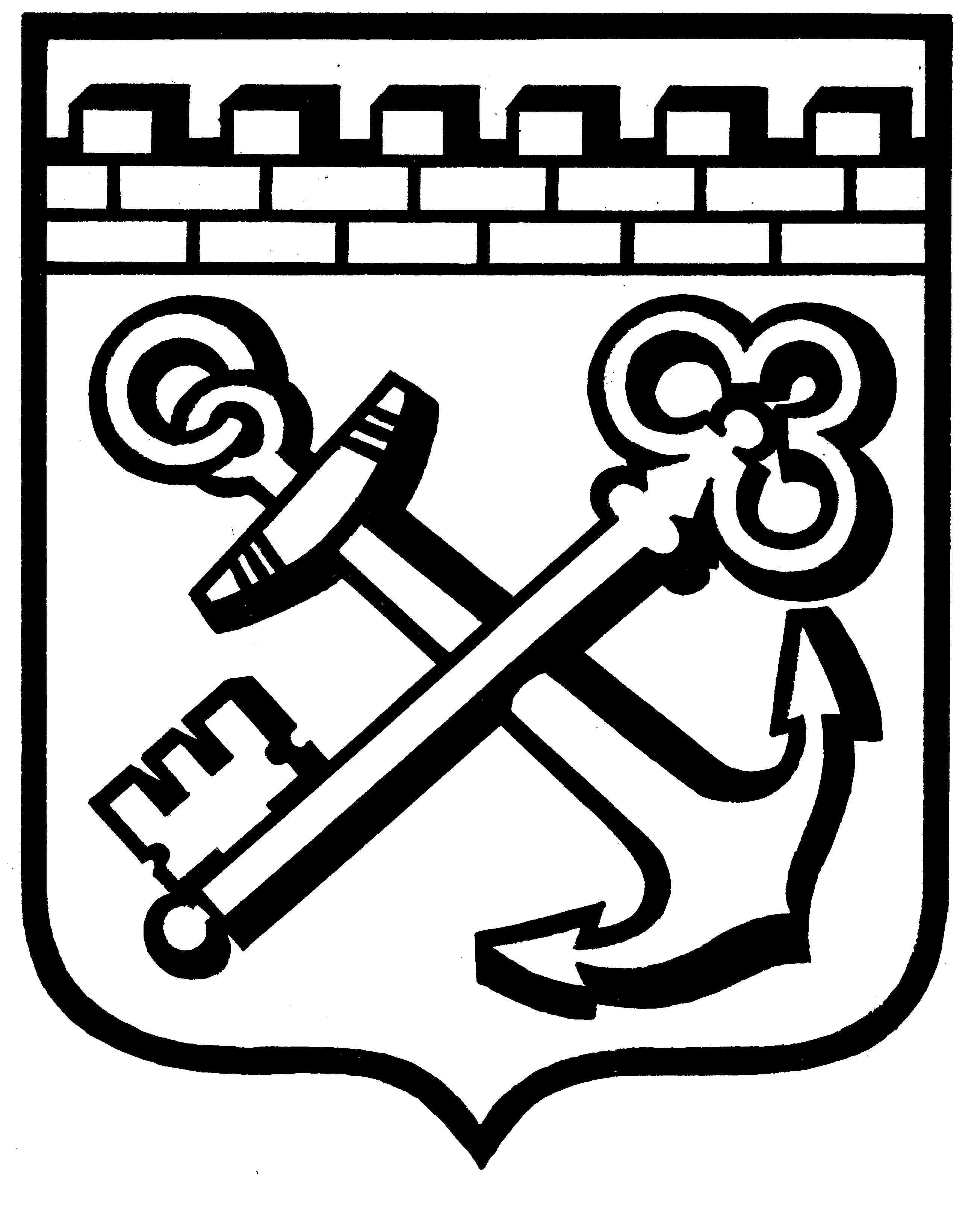 КОМИТЕТ ПО АРХИТЕКТУРЕ И ГРАДОСТРОИТЕЛЬСТВУ
ЛЕНИНГРАДСКОЙ ОБЛАСТИПРИКАЗот_________________ №_____О признании утратившим силу приказа комитета по архитектуре и градостроительству Ленинградской области от 21 марта 2011 года № 2В связи с изменением структуры органов исполнительной власти Ленинградской области, изменением структуры и штатного расписания комитета по архитектуре и градостроительству Ленинградской области приказываю:Признать утратившим силу приказ комитета по архитектуре и градостроительству Ленинградской области от 21 марта 2011 года № 2 «Об утверждении Административного регламента комитета по архитектуре и градостроительству Ленинградской области».Отделу правового, организационного, документационного обеспечения и контроля в срок не позднее 20 дней после утверждения структуры и штатного расписания комитета градостроительной политики Ленинградской области представить на утверждение приказ об утверждении Административного регламента комитета градостроительной политики Ленинградской области.Председатель комитета по архитектуре и градостроительству Ленинградской области         				    			И. Кулаков